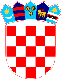 REPUBLIKA HRVATSKA VUKOVARSKO SRIJEMSKA ŽUPANIJA OPĆINA TOVARNIK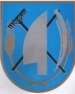  NAČELNICA OPĆINE KLASA:  112-01/21-04/3URBROJ: 2188/12-04-21-3Tovarnik, 27.4.2021.  OBAVIJEST KANDIDATIMA KOJI ISPUNJAVAJU UVJETE ZA ZAPOŠLJAVANJE U SKLOPU PROGRAMA JAVNIH RADOVA REVITALIZIRAJMO I UREDIMO NAŠU OPĆINUTemeljem oglasa za zapošljavanje nezaposlenih osoba u sklopu Programa Javnih radova-revitalizirajmo i uredimo našu Općinu, kandidati koji ispunjavaju uvjete za zapošljavanje jesu:DAMIR ČARTOLOVNIMIRKO KUVEŽDIĆDOMINIK MATANOVIĆNIKOLA ČAGLIĆANASTAZIJA TUTIŠFRANJO MARKANOVIĆTOMISLAV LUKIĆZLATKO HAJOŠEVIĆIVAN PERIĆMARIN HAJOŠEVIĆVIOLETA KUŠENIĆŽELJKO KOVAČEVIĆS poštovanjem,PROČELNICA Tea Hrgović, mag.iur